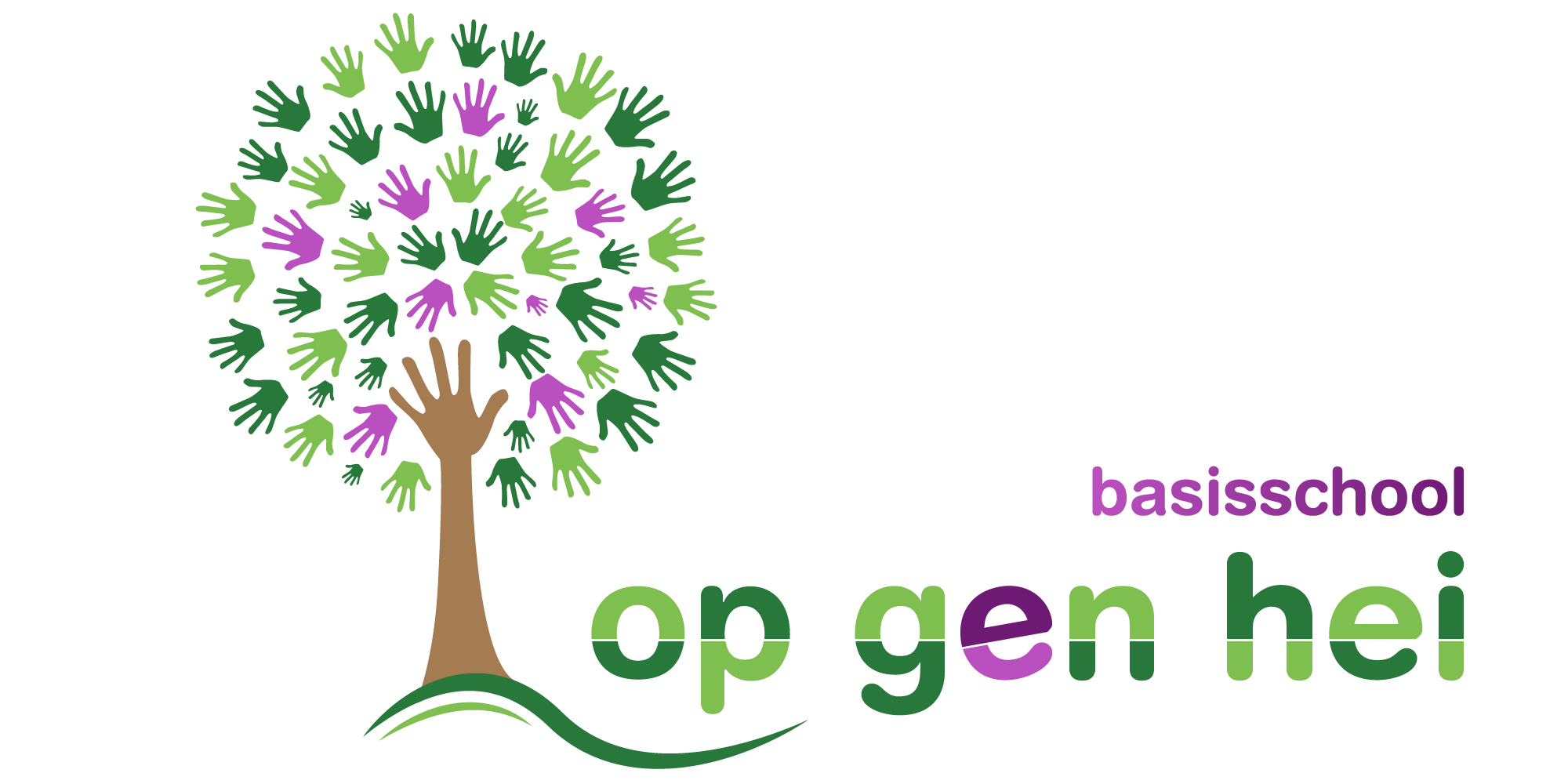 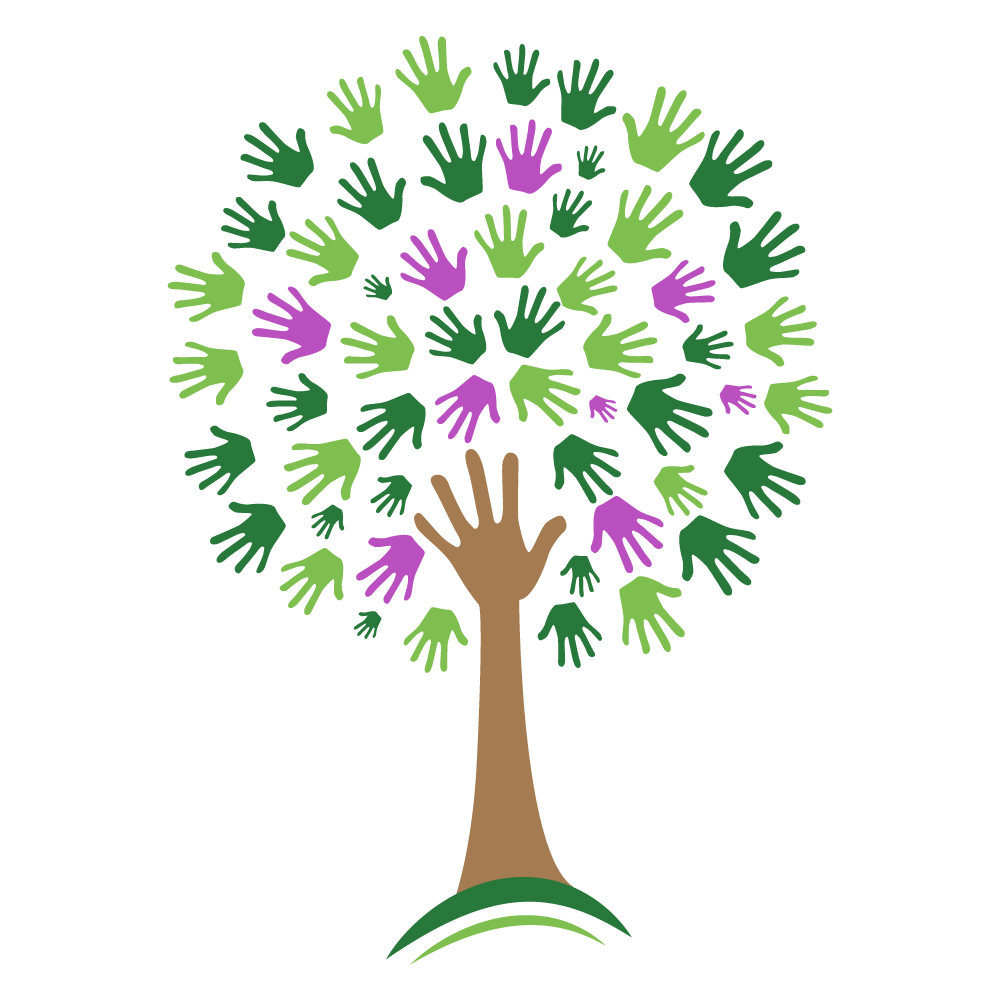 Onderwerp1De voorzitter opent de vergaderingAanwezig: Suzanne, Marco, Adinda, Rob, Marjo, Johanny, Desiree Afwezig: Sandra2Binnengekomen post: Bestuursjournaal Movare (doorgestuurd via de mail naar iedereen). Notulen GMR.  Marco vraagt naar het protocol rondom grensoverschrijdend gedrag/ ongewenst gedrag, dit is niet naar aanleiding van gebeurtenissen, dat is n.a.v. de maatschappelijke ontwikkelingen. 3Actualiteit en delen Marjo is verrast geworden voor de dag van de directeur/ directrice. Agendapunten met directie4Schoolbegroting Marjo stuurt de begroting door, hij is inmiddels goedgekeurd door het bestuur. 5Formatie en openstaande vacature(s) 
Ellen begint per 1 maart met een nieuwe baan op het speciaal onderwijs. Krissy, de juf die stage heeft gelopen bij juf Adinda gaat 3 dagen deze groep overnemen, de overige dagen worden opgevangen door Stefanie. 6Risico-inventarisatie en evaluatie Roger is onze preventiemedewerker (heeft dit overgenomen van Max). Er is onlangs een brandkeuring geweest, 1 brandblusser moet vervangen worden. Roger gaat binnenkort  een rondje maken door de school om te controleren en ook het schoolplein, de tegels, moeten vervangen worden. Er gaat ook een keuring van de elektrische apparaten plaatsvinden. Er zal een arbo keuring nog gaan plaatsvinden. 7We zijn goed op weg bij het uitvoeren en realiseren van het schoolplan en jaarplan. Invoeren nieuwe rekenmethode is gebeurd, we zijn bezig met het verder uitbreiden van deep learning en formatief assesment, het zoeken naar een methode voor begrijpend lezen daar is een werkgroep mee bezig, dat geldt ook voor wereldoriëntatie. Het invoeren van la luna is gebeurd voor de meerkunners. De methode krullenbol is aangeschaft. Voor de ontwikkeling van de leerlijnen bij de kleuters is hulp ingeschakeld van BCO. Voor het begeleiden van nieuwe leerkracht gebeurd door Suzanne en Anja. Het opzetten van de tussenschoolse activiteiten programma is gebeurd. De werkgroep cultuureducatie is volop bezig met het ontwikkelen van beleid en programma. De cursus communicatie loopt. Alleen het invoeren van de nieuwsbrief is nog niet gebeurd, Suzanne en Adinda gaan dit oppakken.  Er zal een nieuw schoolplan geschreven moeten worden voor de komende 4 jaar, volgende week zal dit traject gestart gaan worden.  8Ruimte op school – stand van zaken met onder andere architectenbureau Het in gebruik nemen van het nieuwe lokaal bij de parochiezaal heeft vertraging opgelopen vanwege de toilet, die is niet geschikt (invalide toilet), maar het kan niet vervangen worden vanwege allerlei bezwaren. Wat betreft de herinrichting van het MFC, het plan was eigenlijk zo goed als rond, maar enkele medebewoners hebben toch weer bezwaren aangegeven. Dit wordt nu besproken en opgepakt, volgende week komt er een laatste bijeenkomst en als iedereen dan akkoord is, gaat het plan naar de gemeente en moeten zij het goedkeuren. Agenda punten zonder directie9BHV dag Er zullen offertes opgevraagd worden, oa bij de man van Desiree.  10Vooraankondiging nieuwe MR leden en verkiezingen voorbereiden 
Johanny zal een vooraankondiging doen voor de verkiezingen op isy, Adinda zal dit ook op de website publiceren. Op de volgende vergadering zal dit verder uitgewerkt worden. 11Etentje MR Suzanne zal een voorstel voor een datum doen. 12Rondvraag Rob zal het niet halen om om 18:00u. aanwezig te zijn op vergaderingen, we zullen volgende keer weer bekijken hoe laat we dan starten, eventueel 18:30u. 13Volgende vergaderingen: 23 maart 2023, 25 mei 2023 en 29 juni 2023